Publicado en  el 23/05/2014 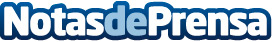 Navarra depuró en 2013 más de 85 millones de metros cúbicos de agua, un 19% más que el año anteriorNavarra trató el año pasado 85.677.217 millones de metros cúbicos de aguas residuales, lo que supone un incremento de casi el 19% respecto a 2012, ejercicio en el que las depuradoras trabajaron con un volumen total de 72 millones de metros cúbicos.Datos de contacto:Gobierno de NavarraNota de prensa publicada en: https://www.notasdeprensa.es/navarra-depuro-en-2013-mas-de-85-millones-de_1 Categorias: Navarra http://www.notasdeprensa.es